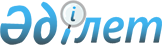 О внесении изменения в Закон Республики Казахстан "Об амнистии граждан Республики Казахстан в связи с легализацией ими денег"Закон Республики Казахстан от 29 июня 2001 года N 218
     Статья 1. Внести в Закон Республики Казахстан от 2 апреля 2001 г. 
 
 Z010173_ 
  "Об амнистии граждан Республики Казахстан в связи с легализацией 
ими денег" (опубликованный в газетах "Егемен Казакстан" 4 апреля 2001 г. и 
"Казахстанская правда" 3 апреля 2001 г.) следующее изменение:
     в пункте 2 статьи 1 слово "двадцать" заменить словом "тридцать".
     Статья 2. Настоящий Закон вводится в действие со дня официального 
опубликования.
     
     Президент
     Республики Казахстан
     
(Специалисты: Умбетова А.М.,
              Склярова И.В.)        
      
      


					© 2012. РГП на ПХВ «Институт законодательства и правовой информации Республики Казахстан» Министерства юстиции Республики Казахстан
				